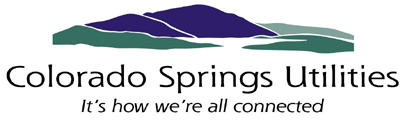 DATE: 24 October 2018FILE NUMBER: PPR1835RE:  Approval of a development plan – Second ReviewRolling Thunder Business Park, Peak GymnasticsUtility Comments (electric, gas, water, wastewater)Action Items: No action items, recommending approval.Project Specific Information Items:Final determination of gas meter will need to be determined and coordinated with field engineer J.C. Butterfield at (719)668-5618. Information Items:Please contact Utilities Development Services (UDS) at 719.668.8111 for an estimate of development charges, fees, Recovery Agreement Charges or other utility related costs that may apply to this development.In instances where metered water and/or wastewater connections existed on the property, please contact UDS to discuss distribution of Water and/or Wastewater Development Charges to eligible lots.When new water meters are proposed to serve the project or additional demand added to existing water meters, a Commercial Water Meter Sizing form will be required to be submitted to CSU prior to Service Contract issuance and building permit approval. CSU requires an Application for Gas and Electric Line Extension to be submitted along with a Load Data form or an Application for Gas Service Line Approval and/or Application for Elevated Pressure Approval prior to electric and natural gas system design for service to the project. Refer to the CSU Line Extension and Service Standards or contact Field Engineering at 719-668-4985.CSU may require an extension contract and payment of contributions-in-aid of construction (or a Revenue Guarantee Contract) for the extension of electric facilities needed to serve the development. Regarding natural gas extensions, CSU may require an extension contract and an advance payment for the estimated cost to construct the necessary gas extensions.  Improvements, structures and trees must not be located directly over or within 6 feet of any underground gas or electric distribution facilities and shall not violate any provision of the National Electric Safety Code (NESC) or any applicable natural gas regulations or Colorado Springs Utilities’ policies.Improvements, structures and trees shall not be located under any overhead utility facility, shall not violate NESC clearances, and shall not impair access or the ability to maintain utility facilities.Landscaping shall be designed to provide the required clearances for utility facilities, to allow continuous access for utility equipment, and to minimize conflicts with such facilities.Colorado Springs Utilities requires wastewater and water construction drawings when new wastewater and water facilities are proposed. Plans can be submitted electronically to UDS via www.csu.org.The water distribution system facilities must meet the Colorado Springs Utilities’ criteria for fire flow, water quality, service interruption and pressure. To meet service interruption criteria, no more than fifty (50) homes on a dead-end water main line are permitted.  The static pressure of the water distribution system shall be a minimum of 60 psi.  CSU will assess the need for a Water Quality Plan based on information presented in the Development Plan.  CSU may require a new or updated Water Quality Plan where construction phasing or the water system design differ from the approved Development Plan.If you have any questions, please contact Ryne Solberg at rsolberg@csu.org or 719.668.8267.